Gymnastky juniorky: Sára Bambuchová (9.A), býv.žákyně: Karolína Davidová, Dominika Chudáčková, Daniela Martinková, Barbora Cábová, Valentina Havlová, Klára Chlápková      (pod vedením Mgr. Jany Šírové)10) Tanečníci - z 9.B: Nikita Petřeková, Barbora Urbanová, Kamila Trojáková, Nicola Kopecká, Aneta Plesníková, Zuzana Galčanová, Michaela Krčmářová, Klára Frýdecká, Helena Petřeková, Anna Pavelková, Nikola Červená, Zuzana Kubelová, Kateřina Dobešová,  Natálie Vrátná, Miroslav Jurášek, Tadeáš Nguyen, Daniel Šimurda, Mojmír Višinka, Jakub Šimurda, Jaroslav Bochníček, Petr Vicena,  Dušan Krhovják, Martin Procházka,                               z 9.A: Sára Bambuchová, Lenka Fryšová, Pavla Pšenicová, Gabriela Kaňáková, Alžběta Krůpová, Ester Konkoĺová, Sabina Jurajdová, Kateřina Holčáková, Dušan Palát, Tony Poláček, Václav Sedláček, Lukáš Křiva, Tomáš Sustáček, Patrik Vašek, Bohdan  a Šimon Mizerovi, Pavel Raška, David Mikulenka,             Jakub Krupa, Petr VálekNámět:            Mgr. Kateřina Gazdová Mix zvuku:       Petr Válek, Matyáš JuříčekSvětla:            p. Michaela KolečkováFoto a video:   Mgr. Kateřina Gazdová                       Mgr. Marek MiklZvuk:               p. Petr Frýdecký  Projekce:         p. Tomáš IndrákRežie:              Mgr. Kateřina Gazdová  Děkujeme všem dobrým lidem,       kteří nám ochotně pomohli tuto akademii uskutečnit.               Přejeme Vám krásný předvánoční čas                      a někdy příště na shledanou!                          Školní akademiek výročí školyanebStařenko, dívejte se zase,jak se máme ve školním čase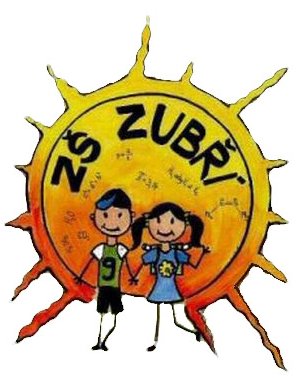 Pondělí 16. listopadu 201516.00 a 18.30 hodinKlub ZubříOsoby a obsazení:Průvodní slovo: Nikita Petřeková a Barbora Urbanová, 9.BStařenka a její rodina (bývalí žáci ZŠ):Vendula Smočková, Daniela Gajdošová, Kateřina Gazdová,Dominika Ovčáčková, Michaela Mičková, David Dukát (Klára Gazdíková a Marek Kutěj)1) Sportovci z 8.A:  Ondřej Staňo, Tomáš Koleček, Matěj Ulrych, Adam Klestil, Tereza Palátová, Eliška Benová, Marian Kala, z 8.B: Adam Majtan, Martin Divín, David Marinek, Petr Škrobák, Magdaléna Urbanová, Karolína Macháčková, Stanislav SvákModerátor: David Dukát, jeho asistentka: Denisa Dukátová, 8.ALékařský dozor: Natálie Ondřejová a Vojtěch Pikula, 8.BPorota:Jakub Bambuch a Michal Hub (býv.žáci) a Sára Bambuchová, 9.A(pod vedením Mgr. Šárky Janušové a Mgr. Kateřiny Gazdové)2) Strašidelní druháčci - z 2.A: Matyáš Adámek, Štěpánka Cibulcová, Nicol Korgerová, Filip Mach, Marie Majerová, Kateřina Matulová, Anna Melichaříková, Lukáš Mikulenka, Nela Minarčíková, Viktorie Mizerová, Štěpán Ondruch, Vojtěch Ondruch, Elena Pavelková, Petr Pavlíček, Natálie Pernicová, Tereza Pernicová, Jakub Poruba, Tomáš  Pšenica, Ondřej Seidel, Karolína Trojáková, Prokop Válek, Amálie Valchařová, Natálie Vašutová, Martin Vlk, Dominik Žíla, z 2.C: Natálie Benová, Tereza Frýdlová, Eliška Kantorová, Denis Karafiát, Šárka Kašparová, Karolína Klimková, Matěj Koleček, Matyáš Křenek, Filip Lukašík, Nikol Mikešová, Andrea Minářová, Dominik Němec, Karel Němec, Tadeáš Poruba, Jonáš Rada, Michaela Radová, Josef Randus, Valérie Škarková, Natálie Švecová, Patricie Emily Turner, Aneta Vltavská, Martin Volný, Barbora Zůbková (pod vedením Mgr. Šárky Ulrychové a Mgr. Ivy Mičulkové)3) Zpívající dramaťáci- ze 6.A:  Nela Pernicová a Eliška Chudárková,                          ze 6.B: Jakub Mičkal, Tereza Čermáková, Iva Kruntorádová, Veronika Matznerová, Ellen Randusová, Vendula Novotná, Julie Višinková, Romana Žárská, Jana Smilková, ze 7.A: Eliška Jurajdová, Hana Fryšová, Denisa Mikulenková, Denisa Vaculínová, Eva Stružková, ze 7.B: Eliška Banášová                 a Tamara Vičanová  (pod vedením Mgr. Kateřiny Gazdové)4) Vánoční  třeťáčci- ze 3.A: Jiří Bill, Jiří Čermák, Ivana Divínová, Vojtěch Hasalík, Sára Horáková, Jakub Jurka, Veronika Krupová, Lucie Macečková, Nikol Mazánková, Veronika Mikulenková, Klára Nožičková, Tadeáš Petřek, Šimon Poláček, Matěj Polehňák, Vojtěch Prstek, Sára Řezníčková, Eliška Stavinohová, Martin Šváb, Matthias Tovaryš, Andrea Tovaryšová, Matěj Vašek, Tereza Vašková, Vojtěch Vašut, ze 3.B: Dominika Cabáková, Matouš Černý, Pavlína Červená, Adam Dořičák, Bára Dořičáková, Michaela Dořičáková, Berenika Fabiánová, Daniel Klich, Leoš Kruntorád, Lucie Macháčková, Monika Masaříková, Julie Mendelová, Jakub Pavlica, Kristýna Pavlíčková, Miriam Petřeková, Jakub Pšenica, Daniel Rada, Jan Románek, Jiří Šuba, Markéta Vrátná, Filip Vrátný  (pod ved. Mgr. Petry Ondřejové a Mgr. Simony Palátové)5) Pohádkoví dramaťáci - z 8.B: Jan Petřek (princ),Natálie Ondřejová (Popelka), Magdaléna Urbanová (obchodnice),Karolína Macháčková (řeznice), z 8.A: Hana Valová (královna),Veronika Klimková (princezna), ze 7.A: Denisa Mikulenková (Bára), Eliška Jurajdová (Dora), ze 7.B: Eliška Banášová (macecha), Tamara Vičanová (cukrářka), Johanka Kopáčková (uhlířka),Tereza Švecová a Zuzana Pernicová (komoří), Barbora Petřeková (flétnistka), Adéla Pipová (vypravěčka a houslistka)    -  pod vedením Mgr. K.Gazdové6) Lyžaři z 9.A – žáci: Jakub Krupa, Lukáš Křiva, Bohdan a Šimon Mizerovi, Dušan Palát, Václav Sedláček, Patrik Vašek, Sára Bambuchová, Lenka Fryšová, Kateřina Holčáková, Sabina Jurajdová, Gabriela Kaňáková, Ester Konkoĺová, Pavla Pšenicová, učitelé: Alžběta Krůpová, Tomáš Šustáček, Tony Poláček, Petr Válek, David Mikulenka a Pavel Raška, řidička: Dominika Ovčáčková                    (pod vedením Mgr. K. Gazdové)7) Tom Sawyer a spol.(býv. žáci): Michaela Juříčková, Marie Hrachovcová, Natálie Romanová, Sabina Holišová, Adéla Lojkásková, Eliška Konvičná, Kryštof Petružela  a Michal Hub (pod vedením Mgr. K. Gazdové)8) Hudebníci: Michaela Krčmářová, 9.B (flétna), David Martinek, 8.B (housle), Ondřej Staňo, 8.A (housle), Lukáš Buberník, 9.A (kontrabas), Natálie Ondřejová,8.B (sólový zpěv), sbor: Magdaléna Urbanová,8.B,  ze 7.B: Adéla Pipová, Johanka Kopáčková, Eliška Banášová, Tamara Vičanová, Tereza Švecová, Barbora Petřeková a Zuzana Pernicová  (pod vedením Mgr. Ladislava Zetka – cimbál)9) Gymnastky 10-12 let: Terezie Románková (6.A), z 5.A: Bára Kachtíková, Anna Pernicová, Klára Mikulenková, ze 4.A: Taťána Nečyporuková, Michaela Šimurdová, Alžběta Mizerová, Alžběta Petřeková, Kateřina Vrátilová (Taneční konzervatoř Brno)   --  pod vedením Mgr. Jany ŠírovéGymnastky 8- 10 let: ze 4.A: Adéla Fiedlerová, Tereza Mizerová, Eva Holubová a Markéta Křivová, Štěpánka Cibulcová (2.A), Pavlína Žemlová              (ZŠ Zašová)  -- pod vedením Mgr. Adély Zedníčkové